Large Print Bulletin      Alexandria First Presbyterian Church141 Little York-Mount Pleasant RoadMilford, New JerseyFounded 1797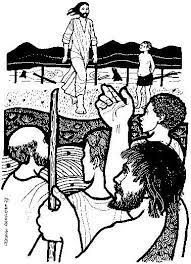 Gathered in God’s grace and led by the Holy Spirit,Alexandria First Presbyterian Church joyfully worships, prayerfully seeks,and gratefully shares as a loving family growing in Jesus Christ.January 29, 202310:00 a.m.Usher:  Evelyn Cameron        			        Worship Assistant:  Lois BondorDirector of Music Ministry:  Stefanie Watson       Minister:  The Rev. Nick HatchORDER OF WORSHIPJanuary 29, 2023 – 4th Sunday After EpiphanyTHE CHURCH GATHERS . . .  PRELUDE                 Blessed Assurance                                            arr. Mark HayesWORDS OF WELCOMEINTROIT                                                                                                                                   Sanctuary Lord, prepare me to be a sanctuary, pure and holy, tried, and true.With thanksgiving I’ll be a living sanctuary for you.*CALL TO WORSHIP 			                                                          Leader:  	Sing to the Lord a new song.All:	 	sing to the Lord, all the earth.Leader:	Look, here is the Lamb of God!All:	 	Jesus calls us: come and see.Leader:	 Come, let us worship the Lord.. . . TO PRAISE AND CONFESS*HYMN 341                                                           Blessed Assurance, Jesus is Mine!UNISON PRAYER OF CONFESSION		Loving God, we do not always wait with patience.  We do not always sing your praises.  We do not always recognize your work in our lives.  We would rather take the credit for ourselves.  We would rather take the easy way out.   Forgive us for all the ways we forget you.  Help us to delight to do your will.  Help us to trust in you and return us to the path of righteousness.SILENT REFLECTION AND CONFESSION OF SINLeader:  	Lord, in your mercy,All:       	 hear our prayers.KYRIE 574                                                                 Lord, Have Mercy upon Us		Lord, have mercy upon us. Christ, have mercy upon us. Lord, have mercy upon us.ASSURANCE OF PARDON	Leader:  		Do not fear, says the Lord, for I have redeemed you.  I have calledyou by name; you are mine.  And so, I declare to you, in the nameof Jesus Christ, you are forgiven.All:	 			Thanks be to God.  Amen.THE GLORIA PATRI 579	                                                    Glory Be to the FatherGlory be to the Father and to the Son, and to the Holy Ghost; as it was in the beginning, is now, and ever shall be, world without end. Amen. Amen.THE PEACE					Leader:	Since God has forgiven us in Christ, let us forgive one another.		The peace of our Lord Jesus Christ be with you all.All:	And also, with you.  Leader:	Staying in our seats, I invite you to turn to your neighbor and greet		each other with the Peace of Christ.. . .  TO EXPERIENCE GOD’S WORDANTHEM                      This is My Father’s World                              Chancel Choir                                       arr. Jay RouseCHILDREN’S SERMONChildren are excused for Sunday school.HYMN 322, seated	                                                             Spirit of the Living GodPRAYER OF ILLUMINATIONOLD TESTAMENT LESSON                                                                Isaiah 49:1-7NEW TESTAMENT LESSON	                                                            John 1:29-42Leader:	The word of the Lord.	All:		Thanks be to God.SERMON                  	   Starting With An Invitation			       Rev. Hatch. . . TO RESPOND IN FAITH*HYMN OF AFFIRMATION, Insert                             God Has Work for Us to DoSILENT PRAYERHYMN 535, Sing Twice                                                      Hear Our Prayer, O LordHear our prayer, O Lord, hear our prayer, O Lord.  Incline thine ear to us and grant us thy peace.PRAYERS OF THE PEOPLE (SHARING JOYS AND SORROWS)     	Leader:	Lord, in your mercy,		All:		hear our prayers.THE LORD’S PRAYER  Our Father, who art in heaven, hallowed be thy name.  Thy kingdom come, thy will be done, on earth as it is in heaven.  Give us this day our daily bread; and forgive us our debts, as we forgive our debtors; and lead us not into temptation but deliver us from evil.  For thine is the kingdom and the power and the glory, forever. Amen.PRESENTATION OF TITHES AND OFFERINGS 			            	Offertory                     Like the Murmur of the Dove’s Song                   					arr. John Carter	During the Offertory, you may come forward and place your tithes and offerings in the plate.    	*Doxology 592	Praise God from whom all blessings flow; 	praise Him, all creatures here below: 	praise Him above, ye heavenly host: 	praise Father, Son, and Holy Ghost.  Amen.   	*Prayer of Thanksgiving. . .  TO GO OUT TO SERVE*CLOSING HYMN 387                                          Savior, Like a Shepherd Lead Us*CHARGE AND BENEDICTION*SENDING SONG                 What Does the Lord Require of You? 						arr. Mark A. MillerWhat does the Lord require of you? What does the Lord require of you? What does the Lord require of you, I want to know; I want to know. Justice! Kindness! Walk humbly with your God! Justice! Kindness! Walk humbly with your God! CONGREGATIONAL MEETING*Please Stand If You Are Able